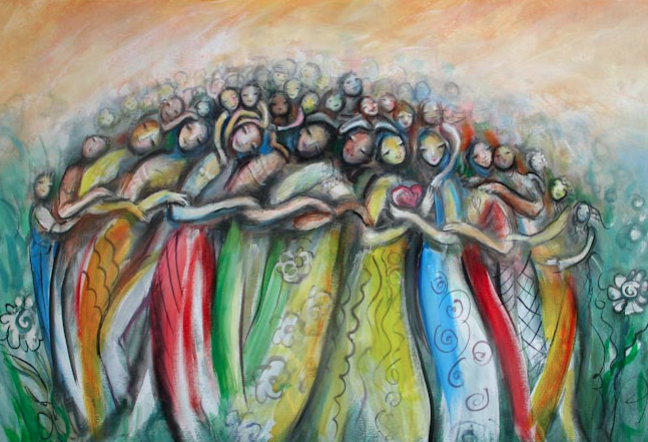 Grace Groups of WinnipegMental wellness support groups for women who are walking alongside someone with mental health challenges or walking their own mental health journey.Every other Wednesday @ 7:30 p.m. at Eastview Community Church or every other Friday @9:30 a.m. at Douglas Mennonite ChurchContact Helen at:https://helenguenther64.wixsite.com/website-2 or call 204-771-1702 for more info or to reserve a spot.Explore common mental wellness topics Provide understanding, encouragement and supportDiscover insight and tools for each of our, or our loved ones,   journeysDiscover God’s grace, healing and steadfast love for better days to come